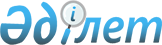 Об утверждении формы, предназначенной для сбора административных данных "Отчет о численности лиц, обратившихся за трудовым посредничеством в частные агентства занятости" (индекс 3-Т (трудоустройство), периодичность квартальная"Приказ Заместителя Премьер-Министра - Министра труда и социальной защиты населения Республики Казахстан от 31 июля 2023 года № 330. Зарегистрирован в Министерстве юстиции Республики Казахстан 7 августа 2023 года № 33237
      В соответствии с подпунктом 2) пункта 3 статьи 16 Закона Республики Казахстан "О государственной статистике", подпунктом 3) пункта 15 Положения о Министерстве труда и социальной защиты населения Республики Казахстан, утвержденного постановлением Правительства Республики Казахстан от 18 февраля 2017 года № 81 ПРИКАЗЫВАЮ:
      1. Утвердить прилагаемую форму, предназначенную для сбора административных "Отчет о численности лиц, обратившихся за трудовым посредничеством в частные агентства занятости" (индекс 3-Т (трудоустройство), периодичность квартальная) согласно приложению.
      2. Департаменту занятости населения Министерства труда и социальной защиты населения Республики Казахстан в установленном законодательством Республики Казахстан порядке обеспечить:
      1) государственную регистрацию настоящего приказа в Министерстве юстиции Республики Казахстан;
      2) размещение настоящего приказа на официальном интернет-ресурсе Министерства труда и социальной защиты населения Республики Казахстан после его официального опубликования;
      3) в течение десяти рабочих дней после государственной регистрации настоящего приказа представление в департамент юридической службы Министерства труда и социальной защиты населения Республики Казахстан сведений об исполнении мероприятий, предусмотренных подпунктами 1) и 2) настоящего пункта. 
      3. Контроль за исполнением настоящего приказа возложить на курирующего вице-министра труда и социальной защиты населения Республики Казахстан.
      4. Настоящий приказ вводится в действие по истечении десяти календарных дней после дня его первого официального опубликования. Форма, предназначенная для сбора административных данных "Отчет о численности лиц, обратившихся за трудовым посредничеством в частные агентства занятости" (индекс 3-Т (трудоустройство), периодичность квартальная)
      Представляется: государственный информационный портал "Электронная биржа труда".
      Форма административных данных размещена на интернет-ресурсе: www.enbek.gov.kz. 
      Наименование формы административных данных: Отчет о численности лиц, обратившихся за трудовым посредничеством в частные агентства занятости (индекс 3-Т (трудоустройство), периодичность квартальная).
      Индекс формы административных данных: 3-Т.
      Периодичность: ежеквартальная.
      Отчетный период: ________ квартал 20___ года.
      Круг лиц, представляющих информацию: частные агентства занятости. 
      Срок представления: частные агентства занятости - до 5 числа месяца, следующего после отчетного квартала, посредством государственного информационного портала "Электронная биржа труда". Отчет о численности лиц, обратившихся за трудовым посредничеством в частные агентства занятости за __ квартал 20__ года
      _________ район __________________ области (города)
      Наименование частного агентства занятости ___________________________       Адрес ____________________________________________________________       Телефон __________________________________________________________       Адрес электронной почты ___________________________________________       Исполнитель: _______________________________________ ______________       (Фамилия, имя, отчество (при его наличии)) (электронная цифровая подпись)       Руководитель или лицо, уполномоченное на подписание:       ____________________________________________________ ______________       (Фамилия, имя, отчество (при его наличии)) (электронная цифровая подпись)       Дата: "___" ___________ 20__ года
      Примечание: пояснения по заполнению формы, предназначенной для сбора административных данных, приведены в приложении к настоящей форме. Пояснение по заполнению формы, предназначенной для сбора административных данных "Отчет о численности лиц, обратившихся за трудовым посредничеством в частные агентства занятости (индекс 3-Т (трудоустройство), периодичность квартальная)" Глава 1. Общие положения
      1. Настоящее пояснение определяет единые требования по заполнению формы "Отчет о численности лиц, обратившихся за трудовым посредничеством в частные агентства занятости" (индекс 3-Т (трудоустройство), периодичность квартальная) (далее – Форма).
      2. Форма заполняется частными агентствами занятости и предоставляется посредством государственного информационного портала "Электронная биржа труда".
      Сводная информация формируется в автоматизированной информационной системе "Рынок труда" в разделе "Отчеты". 
      3. Форма подписывается руководителем частного агентства занятости, либо лицом, исполняющим его обязанности, с указанием его фамилии и инициалов.
      4. Все показатели в Форме приводятся за отчетный квартал и с нарастающим итогом с начала текущего года. Данные указываются с точностью до единицы.
      5. Форма предоставляется к 5 числу месяца, следующего за отчетным периодом.
      6. Форма заполняется на государственном и русском языках. Глава. 2 Пояснение по заполнению Формы 
      7. В графах 2 и 4 Формы из граф 1 и 3 соответственно выделяются данные по лицам, проживающим в сельской местности.
      8. В строке 1 Формы указывается количество лиц, обратившихся за трудовым посредничеством в частные агентства занятости, включая пенсионеров, учащихся, студентов, лиц с инвалидностью и других лиц, занятых трудовой деятельностью, но желающих найти другую работу, получить дополнительный доход (заработок) и работать по нескольким трудовым договорам, а также в свободное от учебы время, которые будут направлены к работодателям при наличии у них потребности в рабочей силе.
      9. В строке 1.1 Формы из строки 1 указывается количество обратившихся лиц в разрезе профессий (специальностей).
      10. В строке 1.2 Формы из строки 1 указывается количество безработных, обратившихся за трудовым посредничеством в частные агентства занятости.
      Данные из строки 1 отличаются от данных строки 1.2 на число пенсионеров, учащихся и других занятых трудовой деятельностью лиц (к другим лицам относятся лица, желающие сменить место работы или работать по нескольким индивидуальным трудовым договорам в свободное от основной работы время, то есть на момент обращения в частное агентство занятости, имеющие работу или занятие).
      11. В строке 2 указывается количество лиц, трудоустроенных при посредничестве частных агентств занятости.
      12. В строке 2.1 Формы из строки 2 указывается количество безработных, трудоустроенных при посредничестве частных агентств занятости.
      13. В строке 3 указывается количество лиц, выехавших на работу в страны ближнего и дальнего зарубежья, при посредничестве частных агентств занятости. Глава. 3 Арифметико-логический контроль
      14. По графам 1, 2, 3, 4:
      строка 1 > строка 1.1;
      строка 1 > строка 1.2;
      строка 1 > строка 2; 
      строка 2 > строка 2.1;
      строка 2 > строка 3;
      графа 3 > графа 1;
      графа 4 > графа 2.
					© 2012. РГП на ПХВ «Институт законодательства и правовой информации Республики Казахстан» Министерства юстиции Республики Казахстан
				
      Заместитель Премьер-Министра -Министр труда и социальной защиты населенияРеспублики Казахстан 

Т. Дуйсенова

      "СОГЛАСОВАН"Бюро национальной статистикиАгентства по стратегическомупланированию и реформамРеспублики Казахстан
Приложение к приказу
Заместитель Премьер-Министра -
Министр труда и социальной
защиты населения
Республики Казахстан
от 31 июля 2023 года № 330
Код строки
Показатели
Отчетный квартал
Отчетный квартал
С начала года
С начала года
всего
в том числе
проживающие
в сельской
местности
всего
в том числе
проживающие
в сельской
местности
А
1
2
3
4
1
Численность лиц, обратившихся за трудовым посредничеством в частные агентства занятости, человек
1.1
в том числе в разрезе профессий (специальностей), человек
1.2
в том числе безработные, человек
2
Численность лиц, трудоустроенных при посредничестве частных агентств занятости, человек
2.1
в том числе безработные, человек
3
Численность лиц, выехавших на работу в страны ближнего и дальнего зарубежья, при посредничестве частных агентств занятости, человекприложение к форме
предназначенной для
сбора административных данных
"Отчет о численности лиц,
обратившихся за трудовым
посредничеством в частные
агентства занятости (индекс 3-Т
(трудоустройство), периодичность
квартальная)"